GUÍA DE LENGUAJE¿Qué necesito saber?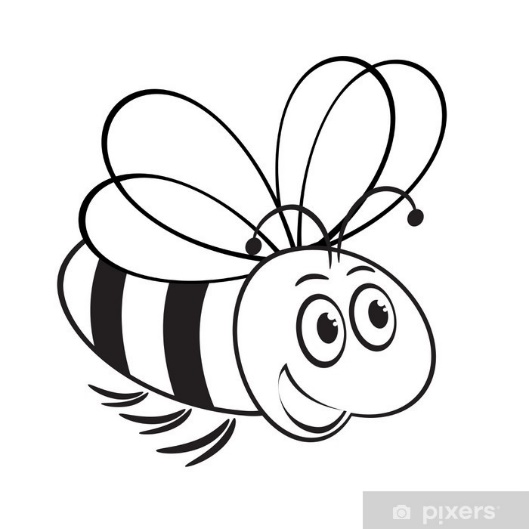 Entonces:  Reconocer es: Examinar con cuidado y atención.Entendemos que las letras forman el abecedario y las sílabas, son conjuntos de letras que forman palabras y cuando escribimos representamos letras, sílabas y palabras.Grupos consonánticos: es una combinación de consonantes que juntas tienen un sonido diferente que al estar sola¡Comencemos la clase!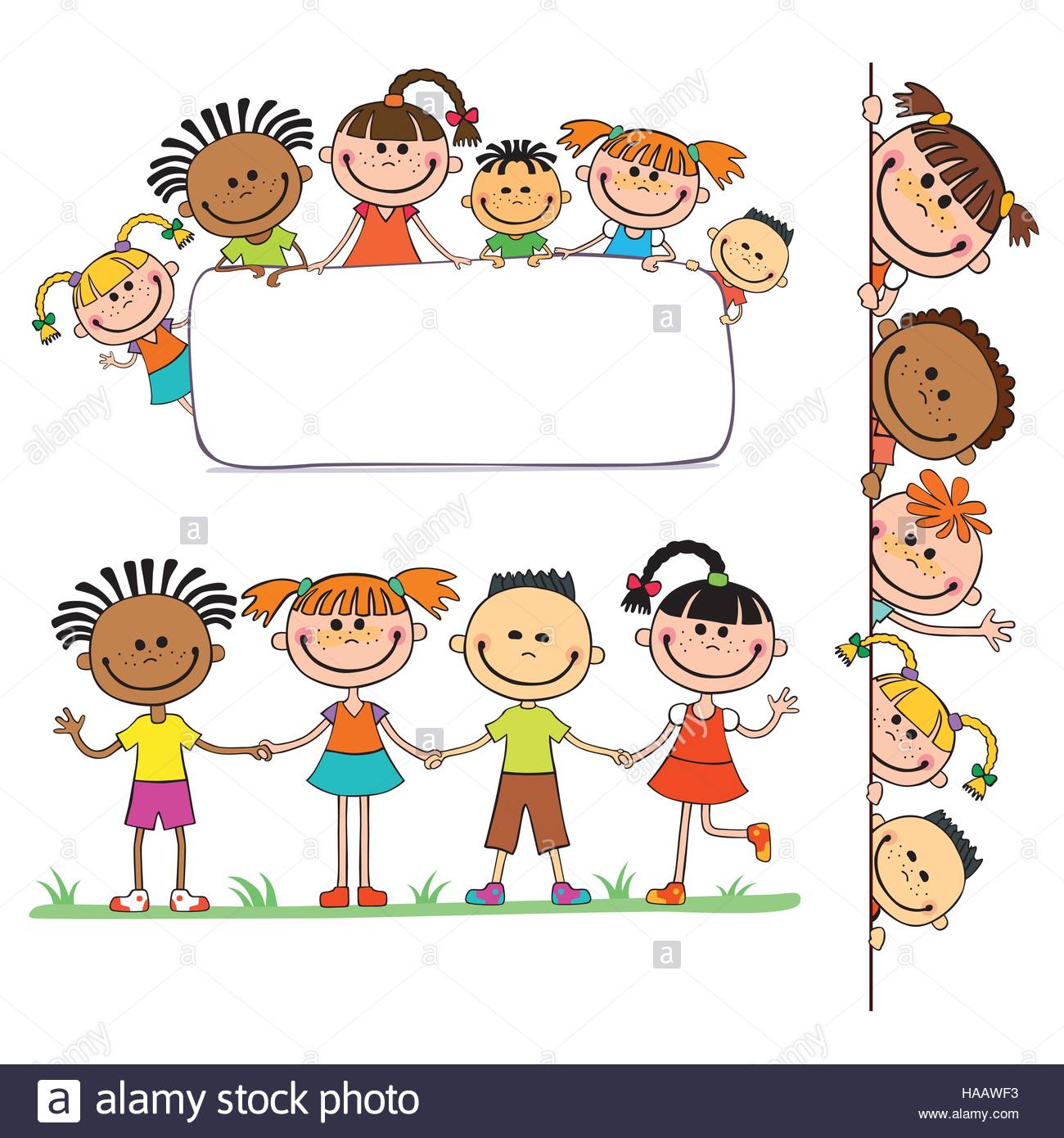 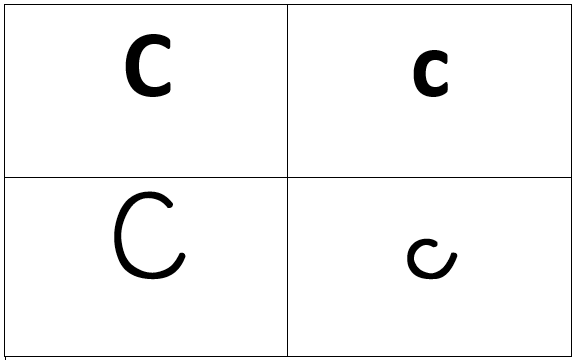 Cuando la letra C, se une a una vocal se forman silbas que suenen así 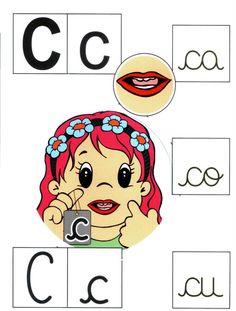 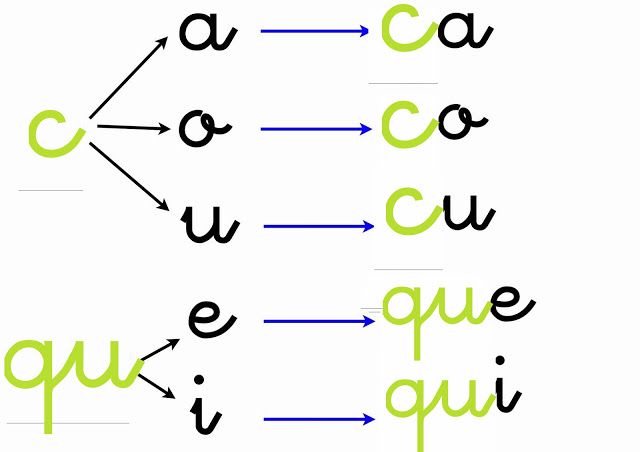 ¡Recuerda!La letra c es un poquito especial ya que tiene diferentes sonidos, según la letra que le siga.Ce, Ci tienen un sonido suave  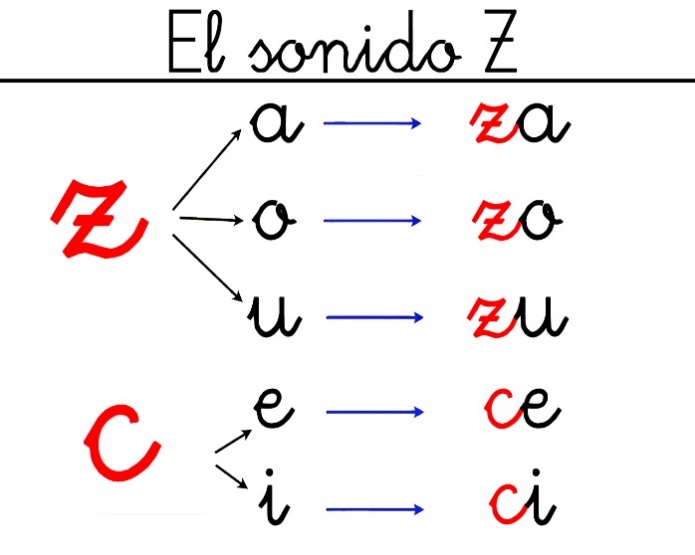 Con ayuda de un adulto leamos atentamente el siguiente cuento:El cumpleaños de “C”Había una vez una Señora que se llamaba “C”, ella tenía 5 sobrinos: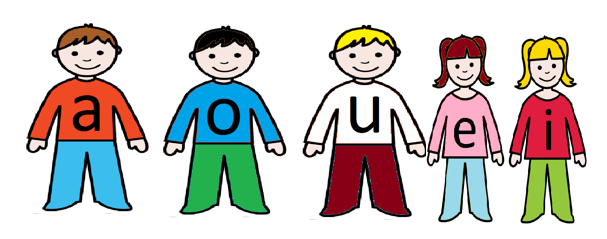 La A,O,U eran niños, muy juguetones y revoltosos, ella les hablaba más fuerte con el mismo sonido que la (K) CA, CO, CU.  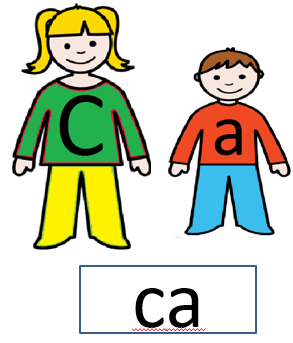 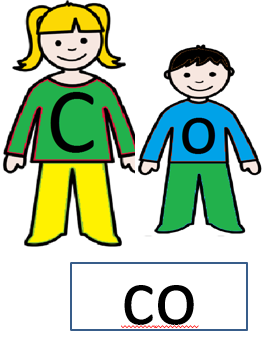 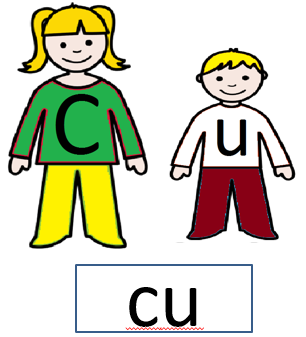 En cambio, con la E y la I como ellas eran niñas, les hablaba más suave con el mismo sonido que la (S), pues ellas eran muy sensibles y les hablaba suave Ce, Ci. 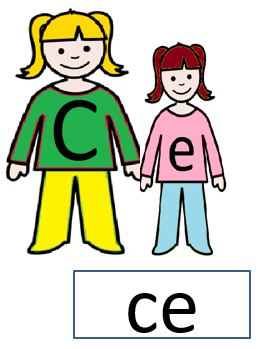 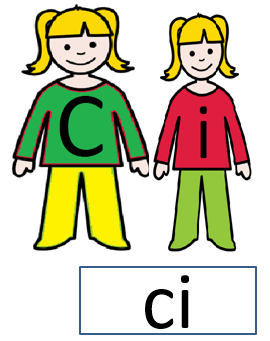 Entonces… Escribe en el cuadro siguiente si la señora “C” suena como s o como k.Puedes volver a leer el cuento, cuantas veces lo necesites.                                        ¡A TRABAJAR!Hoy es ________________   _____ de __________ del año ___________.           (Día de la semana)          (nº)       (mes)                    (nº del año)Observa las letras C mayúscula y minúsculas c y escríbela en tu libro leo primero tomo 2, página 41.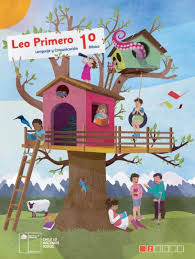 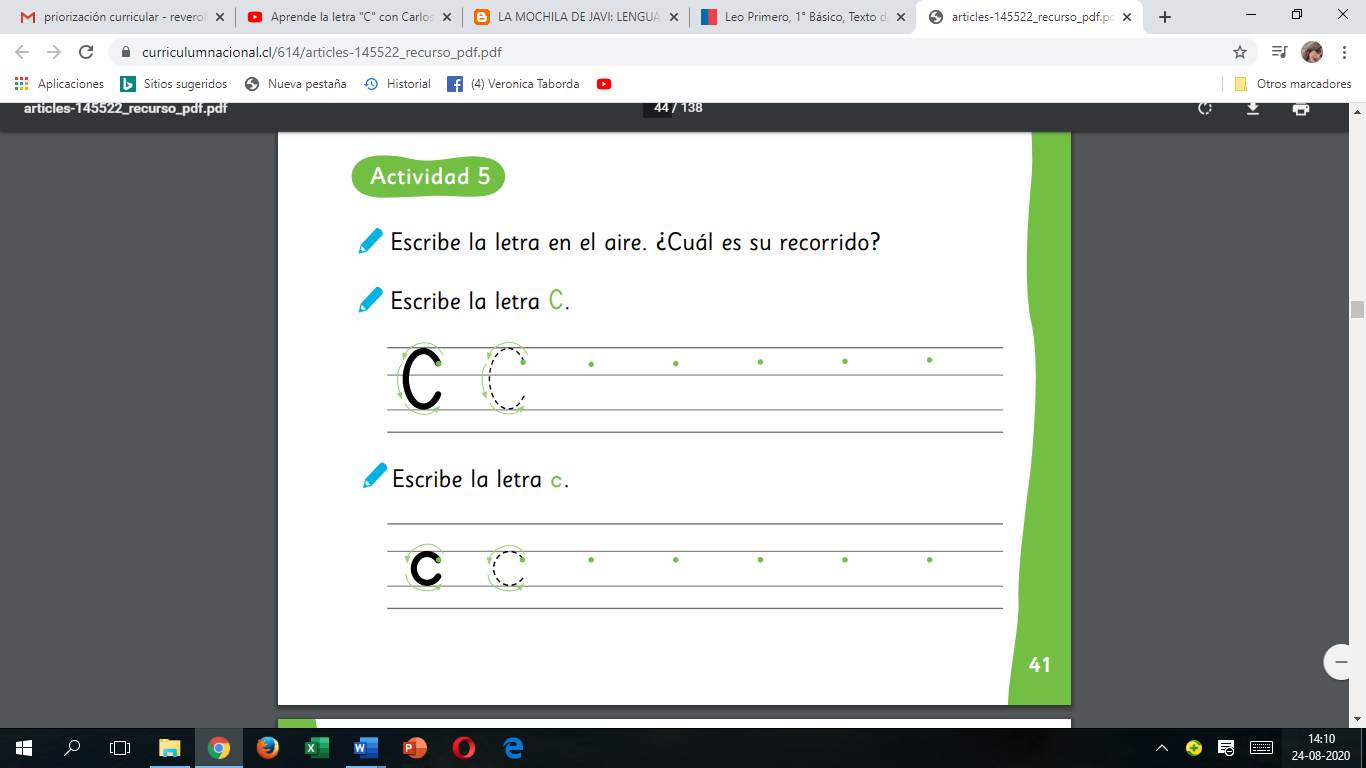 Completa con la silaba ca, co, cu que falta en cada silaba 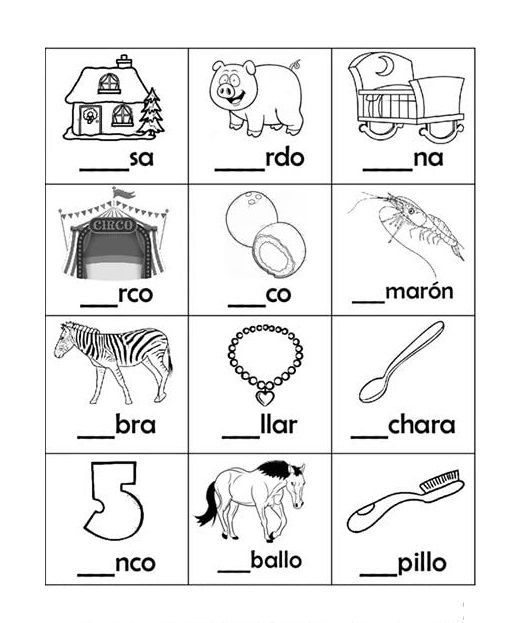 Ejemplo :                                                                                Observa los dibujos e identifica si la palabra representada tiene ca- co -cu ce, ci, luego selecciona la correcta  Observa el ejemplo: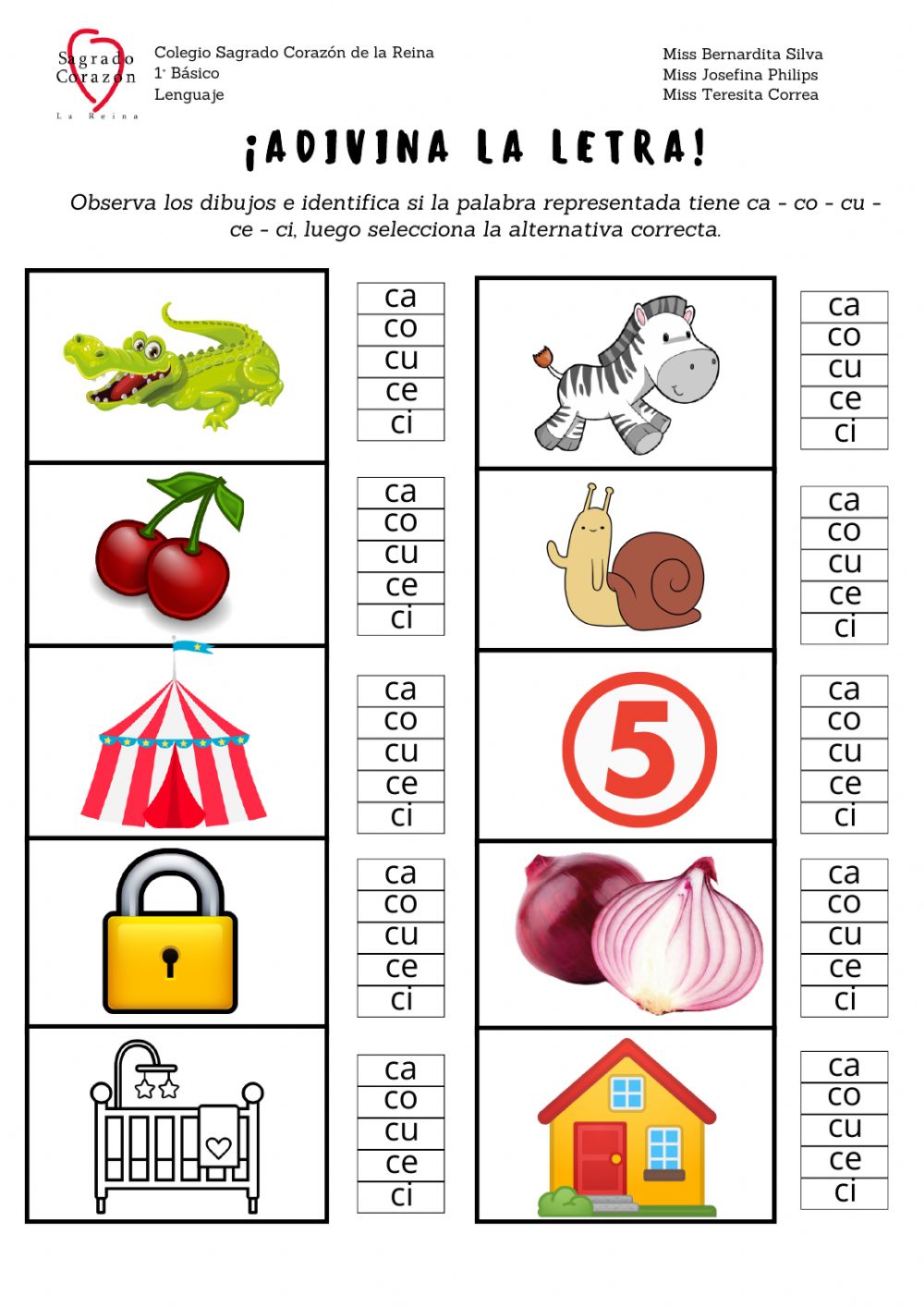 Ahora trabajaremos en el texto.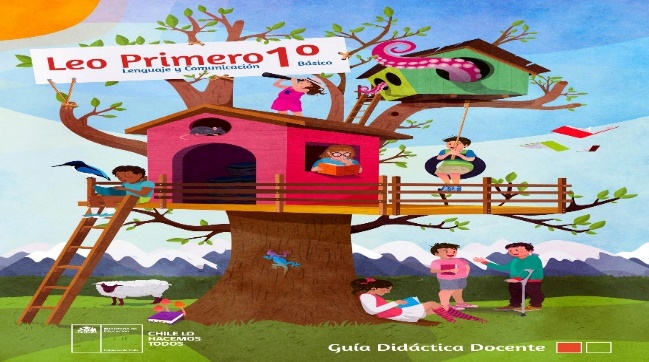 Con ayuda de un adulto realiza las actividades de la página 42, 43 (TOMO 2)TICKET DE SALIDA clase Lenguaje semana 22NOMBRE: ___________________ FECHA: _____________ CURSO: 1º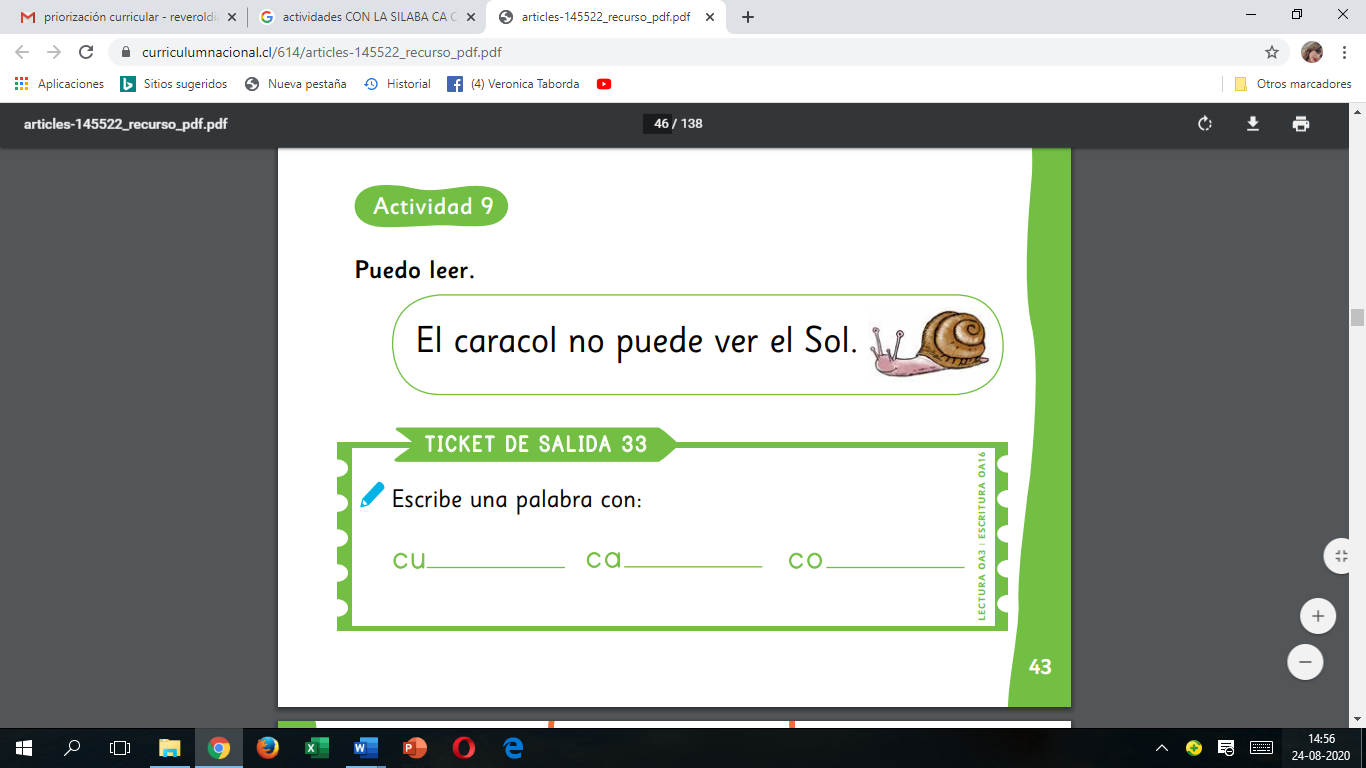 TOMA UNA FOTO DE LA ACTIVIDADES Y ENVIALO A TU PROFESORA   WhatsApp +5698414338Nombre:Curso: 1°   Fecha: semana N°22¿QUÉ APRENDEREMOS?¿QUÉ APRENDEREMOS?¿QUÉ APRENDEREMOS?Objetivo (s): OA4-Leer palabras aisladas y en contexto, aplicando su conocimiento de la correspondencia letra sonido en diferentes combinaciones: sílaba directa, indirecta o compleja.Objetivo (s): OA4-Leer palabras aisladas y en contexto, aplicando su conocimiento de la correspondencia letra sonido en diferentes combinaciones: sílaba directa, indirecta o compleja.Objetivo (s): OA4-Leer palabras aisladas y en contexto, aplicando su conocimiento de la correspondencia letra sonido en diferentes combinaciones: sílaba directa, indirecta o compleja.Contenidos: 1.- fonema C2- Sílabas ca, co, cu   ce, ci (conciencia fonológica)3-Reconocimiento y escritura de la silabas y palabra4-Comprender grupos consonánticosContenidos: 1.- fonema C2- Sílabas ca, co, cu   ce, ci (conciencia fonológica)3-Reconocimiento y escritura de la silabas y palabra4-Comprender grupos consonánticosContenidos: 1.- fonema C2- Sílabas ca, co, cu   ce, ci (conciencia fonológica)3-Reconocimiento y escritura de la silabas y palabra4-Comprender grupos consonánticosObjetivo de la semana: Reconocer la letra c y sus sonidos silábicos, leyendo el fonema y realizando grafemas observando guía y trabajando en el cuaderno, complementando con video educativo.Objetivo de la semana: Reconocer la letra c y sus sonidos silábicos, leyendo el fonema y realizando grafemas observando guía y trabajando en el cuaderno, complementando con video educativo.Objetivo de la semana: Reconocer la letra c y sus sonidos silábicos, leyendo el fonema y realizando grafemas observando guía y trabajando en el cuaderno, complementando con video educativo.Habilidad: Reconocer.Habilidad: Reconocer.Habilidad: Reconocer.